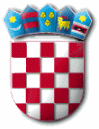         REPUBLIKA HRVATSKAVUKOVARSKO-SRIJEMSKA ŽUPANIJA                 OPĆINA CERNA            OPĆINSKO VIJEĆE Klasa: 022-06/20-01/5Urbroj: 2212/04-02-20/1U Cerni, 07. 08. 2020.Na temelju članka 31. st. 2.  Statuta općine Cerna (Službeni vjesnik Vukovarsko-srijemske županije br. 13/09, 2/13, 24/14 i 8/18) i članka 57. Poslovnika Općinskog vijeća (Službeni vjesnik Vukovarsko-srijemske županije br. 13/09,2/13 i 8/18)S  A  Z  I  V  A  M20. sjednicu Općinskog vijeća općine Cerna za dan 13. 08. 2020. godine (četvrtak) sa početkom u 19,30 sati.Sjednica će se održati u Pastoralnom Centru Cerna.Za sjednicu predlažem sljedeći:D N E V N I    R E D:Razmatranje i donošenje Polugodišnjeg izvješća o izvršenju proračuna od 01.01.-30.06.2020.Donošenje Odluke o odricanju od potraživanja prema RH u svrhu realizacije darovanja nekretnina u vlasništvu RH.Razno.Predsjednik Općinskog vijeća					                                 			 Branko Stojčić, ing.            